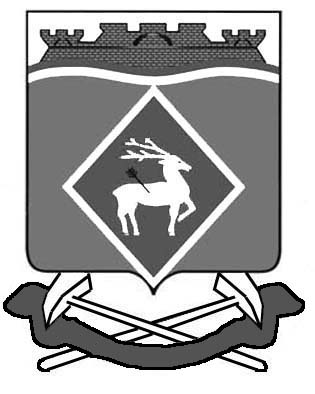 РОССИЙСКАЯ ФЕДЕРАЦИЯРОСТОВСКАЯ ОБЛАСТЬБЕЛОКАЛИТВИНСКИЙ РАЙОНМУНИЦИПАЛЬНОЕ ОБРАЗОВАНИЕ«ГРУШЕВО-ДУБОВСКОЕ СЕЛЬСКОЕ ПОСЕЛЕНИЕ»АДМИНИСТРАЦИЯ   ГРУШЕВО-ДУБОВСКОГО  СЕЛЬСКОГО  ПОСЕЛЕНИЯ ПОСТАНОВЛЕНИЕ15.05. 2020    № 30     х.ГрушевкаОб утверждении Положенияоб официальном сайте Администрации Грушево-Дубовского сельского поселенияВ целях обеспечения функционирования официального сайта Администрации Грушево-Дубовского сельского поселения, в соответствии с Федеральным законом от 09.02.2009 № 8-ФЗ «Об обеспечении доступа к информации о деятельности государственных органов и органов местного самоуправления» Администрация Грушево-Дубовского сельского поселения п о с т а н о в л я е т:1. Утвердить Положение об официальном сайте Администрации Грушево-Дубовского сельского поселения согласно приложению № 1.2. Руководителям структурных подразделений Администрации Грушево-Дубовского сельского поселения организовать работу по своевременному размещению, обновлению и удалению информации в разделах официального сайта Администрации Грушево-Дубовского сельского поселения в порядке, установленном Положением об официальном сайте Правительства Ростовской области.4. Постановление вступает в силу со дня его официального опубликования.5. Контроль за выполнением постановления оставляю за собойГлава Администрации Грушево-Дубовского сельского поселения	Т.Г.ХолодняковаПриложение № 1к постановлению Администрации Грушево-Дубовского сельского поселенияот 15.05.2020 №30ПОЛОЖЕНИЕоб официальном сайте Администрации Грушево-Дубовского сельского поселения1. Общие положения1.1. Официальный сайт Администрации Грушево-Дубовского сельского поселения (далее – сайт) создан в сети Интернет с целью обеспечения доступа к информации о деятельности Администрации Грушево-Дубовского сельского поселения.1.2. Электронный адрес сайта: https://boguraevskoesp.ru/1.3. Наименование сайта: «Официальный сайт Грушево-Дубовского сельского поселения Белокалитвинского района Ростовской области».1.4. Доступ к информации и интерактивным сервисам, размещаемым на сайте, предоставляется на бесплатной основе.2. Содержание сайта2.1. На сайте размещается информация, предусмотренная приложением № 1 к настоящему Положению.2.2. На сайте могут размещаться интерактивные сервисы (обсуждения, опросы, формы для направления обращений граждан, информации и запросов, поисковые и другие сервисы), ссылки на иные сайты.2.3. На сайте запрещается размещение экстремистских материалов, сведений, составляющих государственную или иную охраняемую законом тайну, другой информации ограниченного доступа, предвыборной агитации и агитации по вопросам референдума, информации, нарушающей законодательство об интеллектуальной собственности и о персональных данных, рекламы 
(за исключением социальной рекламы), вредоносных программ.3. Порядок размещения, редактированияи удаления информации на сайте3.1. Размещение, редактирование и удаление информации на сайте осуществляется ведущим специалистом,  структурными подразделениями, и специалистами Администрации Грушево-Дубовского сельского поселения, в соответствии с приложением № 1 к настоящему Положению.Информация, представляемая для размещения на сайте, должна быть зарегистрирована исполнителями в автоматизированной системе электронного документооборота и делопроизводства «Дело». К регистрационной карточке должны быть прикреплены файлы с информацией в формате, допускающем ее копирование и редактирование. 3.2. В структурных подразделениях Администрации Грушево-Дубовского сельского поселения,  определяются работники, ответственные за своевременную подготовку информации для размещения на сайте и поддержание ее в актуальном состоянии.Список работников согласно приложению № 2 к настоящему Положению ежегодно утверждается руководителем структурного подразделения  и направляется ведущему специалисту. 3.3. Размещение, редактирование и удаление информации на сайте работниками структурных подразделений Администрации Грушево-Дубовского сельского поселения, осуществляется путем согласования с  ведущим специалистом3.4. Ведущий специалист осуществляет проверку и, при необходимости, редактирование размещаемой на сайте информации. Ведущий специалист вправе запрашивать у структурных подразделений Администрации  Грушево-Дубовского сельского поселения дополнительную информацию, а также требовать актуализации размещенных на сайте сведений.3.5. Размещение информации на сайте осуществляется в соответствии с периодичностью и сроками, предусмотренными приложением № 1 к настоящему Положению. С указанной периодичностью структурные подразделения, специалисты Администрации поселения осуществляют проверку необходимости размещения или обновления информации на сайте. Информация о результатах проверки, в том числе в случае отсутствия необходимости обновления информации, должна быть направлена ведущему специалисту. 3.6. Руководители структурных подразделений , специалисты Администрации поселения несут персональную ответственность за полноту, актуальность и достоверность размещаемой на сайте информации, а также за недопущение опубликования на сайте информации, содержащей сведения, запрещенные к открытому опубликованию в соответствии с федеральным и областным законодательством. 4. Требования к технологическим, программными лингвистическим средствам обеспечения пользования сайтом4.1. Сайт должен быть размещен на сервере в помещении, защищенном от неправомерного физического проникновения. 4.2. Сервер должен быть подключен к каналу связи с сетью Интернет пропускной способностью не менее 10 мегабит в секунду.4.3. Сервер должен функционировать в круглосуточном режиме. Допускается отключение сервера на профилактику сроком до 4 часов 1 раз в месяц.
На сервере не реже чем 1 раз в сутки должно производиться резервное копирование информации.4.4. Программные средства, обеспечивающие пользование сайтом, должны формировать содержимое, корректно отображаемое распространенными веб-обозревателями, веб-страницы должны соответствовать спецификации HTML версии не менее 4.01. Не должна требоваться установка на рабочие станции пользователей информацией программных и аппаратных средств, созданных специально для пользования сайтом.4.5. Должна быть предусмотрена защита размещенной на сайте информации от неправомерного доступа. В целях защиты информации, размещенной на официальном сайте, должно быть обеспечено ведение электронных журналов учета операций, выполненных с помощью программного обеспечения и технологических средств ведения сайта, позволяющих обеспечивать учет всех действий по размещению, изменению и удалению информации на сайте, фиксировать точное время, содержание изменений и информацию о сотруднике, осуществившем изменения на официальном сайте.4.6. Программные средства, обеспечивающие пользование сайтом, должны предоставлять возможность поиска информации, размещенной на сайте.4.7. Пункт утратил силу – постановление от 27.01.2016 № 28.4.8. Рабочая станция, используемая для размещения, редактирования и удаления информации на сайте, должна быть оборудована регулярно обновляемым антивирусным программным обеспечением, вход в операционную систему должен осуществляться с вводом пароля.4.9. Для размещения, редактирования и удаления информации на сайте используются веб-обозреватели с поддержкой JavaScript, выполнение JavaScript должно быть включено.4.10. Информация размещается на сайте в форматах HTML, DOC, RTF, XLS, PPT или PDF. Файл может быть упакован в формате ZIP или RAR. Графическая информация размещается на сайте в форматах JPEG, GIF, PNG, TIFF, видеозаписи – в формате FLV или с помощью технологии Microsoft Silverlight, аудиозаписи – в формате MP3.4.11. Максимальный объем графического файла, размещаемого на сайте, –400 килобайт, видео- или аудиозаписи – 20 мегабайт, архива – 10 мегабайт.Размещение на сайте файлов большего объема осуществляется по согласованию с мининформсвязи области.4.12. Информация на сайте размещается на русском языке, за исключением специального раздела сайта, который ведется на иностранных языках.Допускается использование иностранных языков в электронных адресах, именах собственных, а также в случае отсутствия русскоязычного наименования.4.13. При размещении информации обеспечивается ее соответствие правилам русского языка (иностранных языков), стилистике и особенностям публикации информации в сети Интернет. Оформление размещаемой информации должно соответствовать дизайну сайта. На сайте запрещается использование обсценной лексики.4.14. Информация в виде текста размещается на сайте в формате, обеспечивающем возможность поиска и копирования фрагментов текста средствами веб-обозревателя («гипертекстовый формат»).Нормативные правовые и иные акты, проекты актов, судебные акты, доклады, отчеты, договоры, обзоры, прогнозы, протоколы, заключения, статистическая информация, образцы форм и иных документов дополнительно к гипертекстовому формату размещаются на сайте в виде файлов в формате, обеспечивающем возможность их сохранения на технических средствах пользователей и допускающем после сохранения возможность поиска и копирования произвольного фрагмента текста средствами соответствующей программы для просмотра («документ в электронной форме»).Нормативные правовые и иные акты, а также судебные акты дополнительно размещаются в графическом формате в виде графических образов их оригиналов («графический формат»).4.15. Программное обеспечение и технологические средства обеспечения пользования сайтом, а также форматы размещенной на нем информации должны:а) предоставлять пользователям информацией возможность беспрепятственного поиска и получения всей текстовой информации, размещенной на сайте, включая поиск документа среди всех документов, опубликованных на сайте, по его реквизитам, содержанию, а также по фрагментам текста, содержащегося в размещенном на официальном сайте документе;б) предоставлять пользователям информацией возможность поиска и получения информации, размещенной на сайте, средствами автоматизированного сбора данных в сети Интернет, в том числе поисковыми системами;в) предоставлять пользователям информацией возможность определить дату и время размещения информации, а также дату и время последнего изменения информации на сайте;г) обеспечивать учет посещаемости всех страниц сайта путем размещения на всех страницах официального сайта программного кода («счетчика посещений»), предоставляемого общедоступными системами сбора статистики в сети Интернет и обеспечивающего фиксацию факта посещения страницы пользователем информации;д) обеспечивать бесплатное раскрытие в сети Интернет сводных данных о посещаемости;е) обеспечивать пользователю информацией возможность навигации, поиска и использования текстовой информации, размещенной на официальном сайте, при выключенной функции отображения графических элементов страниц в веб-обозревателе;ж) предоставлять пользователям информацией возможность масштабировать (увеличивать и уменьшать) шрифт и элементы интерфейса сайта средствами веб-обозревателя.4.16. Навигационные средства сайта должны соответствовать следующим требованиям:а) вся размещенная на сайте информация должна быть доступна пользователям информацией путем последовательного перехода по гиперссылкам начиная с главной страницы сайта. Количество таких переходов (по кратчайшей последовательности) должно быть не более 5;б) пользователю информацией должна предоставляться наглядная информация о структуре сайта и о местонахождении отображаемой страницы в этой структуре;в) на каждой странице сайта должны быть размещены: главное меню, явно обозначенная ссылка на главную страницу, ссылка на карту сайта, наименование органа, которому принадлежит сайт;г) заголовки и подписи на страницах должны описывать содержание (назначение) данной страницы, наименование текущего раздела и отображаемого документа; наименование страницы, описывающее ее содержание (назначение), должно отображаться в заголовке окна веб-обозревателя.5. Прекращение функционирования сайта5.1. Сайт прекращает свое функционирование на основании постановления Администрации  Грушево-Дубовского сельского поселения.5.2. Мероприятия, связанные с прекращением функционирования сайта, производятся ведущим специалистом.6.3. При прекращении функционирования сайта структурным подразделениям Администрации Грушево-Дубовского сельского поселения должна быть предоставлена возможность копирования размещенной на нем информации.Ведущий специалист                                                Л.Н.КалашниковаПриложение № 1к Положению 
об официальном сайте Администрации Грушево-Дубовского сельского поселенияПЕРЕЧЕНЬинформации о деятельности Администрации Грушево-Дубовского сельского поселения, размещаемой в сети ИнтернетПриложение № 2к Положению об официальном сайте Администрации Грушево-Дубовского сельского поселенияСПИСОК работников ___________________________________________________________________________________,                        

ответственных за своевременную подготовку, размещение и обновление информации
 на официальном сайте Администрации Грушево-Дубовского сельского поселения (далее – сайт) в _____ году,в соответствии с Перечнем информации о деятельности  Администрации поселения, размещаемой в сети ИнтернетГлава Администрации Грушево-Дубовского сельского поселения                                            В.П.БелоконевДатаВедущий специалист                                                                                                                 Н.Ф.Пономарева№п/пИнформация о деятельности Правительства Ростовской областиОтветственныйисполнительПериодичность размещения(срок обновления)12341.Общая информация об Администрации Грушево-Дубовского сельского поселения, в том числе:1.1.Наименование и струк-тураВедущий специалистпо мере необходимости, но не позднее 5 рабочих дней после внесения изменений в структуру1.2.Почтовый адрес, адрес электронной почты, факс, номера телефонов справочных службВедущий специалистпо мере необходимости, но не позднее 3 рабочих дней после фактического изменения данных1.3.Сведения о полномо-чиях Администрации Грушево-Дубовского сельского поселения, перечень законов и иных нормативных пра-вовых актов, опреде-ляющих эти полномочияВедущий специалистпо мере необходимости, но не позднее 5 рабочих дней после внесения изменений в норматив-ные правовые акты1.4.Сведения о главе Администрации поселении, Ведущий специалистпо мере необходимости, но не позднее 5 рабочих дней после изменений данных1.5.Сведения о структурных подразделениях Администрации Грушево-Дубовского сельского поселения, их задачах и функциях с указанием нормативных правовых актов, определяющих эти задачи и функцииВедущий специалистпо мере необходимости, но не позднее 5 рабочих дней после внесения изменений в норматив-ные правовые акты1.6.Перечень подведомст-венных организаций Администрации Грушево-Дубовского сельского поселения, сведения об их задачах и функ-циях, руководителях, а также почтовые адреса, адреса электронной поч-ты, номера телефонов справочных службструктурные подразделенияАдминистрации поселенияпо мере необходимости, но не реже 1 раза в год1.7.Перечни информацион-ных систем, банков дан-ных, реестров, регист-ров, находящихся в ведении Администрации поселения, подведомственных организацийструктурные подразделения Администрации поселенияпо мере необходимости, но не реже 1 раза в год2.Сведения о доходах, расходах, имуществе и обязательствах иму-щественного характера в отношении лиц, замещающих муниципальные должности и должности муниципальной службы в Администрации Грушево-Дубовского сельского поселенияВедущий специалистне позднее 14 рабочих дней со дня истечения срока, установленного для подачи сведений3.Сведения о расходова-нии Администрацией поселения, подведомственными учреждениями выделен-ных бюджетных средствСектор экономики и финансов администрации поселенияежеквартально, до 1-го числа второго месяца, следующего за отчетным кварталом3¹.Отчет о расходовании бюджетных ассигнований на информационное обеспечение деятельности Администрации Грушево-Дубовского сельского поселенияСектор экономики и финансовв течение 15 рабочих дней после отчетной даты (1 июля, 31 декабря)4.Сведения (почтовый адрес, электронный адрес офи-циального сайта, адрес электронной почты, но-мер факса для приема обращений граждан Сектор муниципального хозяйствапо мере необходимости, но не позднее 5 рабочих дней после внесения изменений 5.Сведения о депутатах  Собрания депутатов Грушево-Дубовского сельского поселенияВедущий специалистпо мере необходимости, но не реже 1 раза в год6.Информация о нормо-творческой деятель-ности Администрации поселения, в том числе:6.1.Нормативные правовые акты Администрации поселенияВедущий специалистне позднее 15 рабочих дней после подписания законов Губернатором Ростовской области 6.2.Нормативные правовые акты Администрации поселения, включая сведения о внесении в них изменений, призна-нии их утратившими силу, о государственной регистрации норматив-ных правовых актов в случаях, установленных законодательством Российской ФедерацииВедущий специалистне позднее 15 рабочих дней после принятия документов6.3Административные регламенты, стандарты государственных и муниципальных услуг Специалист первой категориине позднее 15 рабочих дней со дня утверждения6.4.Проекты нормативных правовых актов Администрации Грушево-Дубовского сельского поселения для проведения независимой антикоррупционной экспертизы Ведущий специалист руководители структурных подразделенийпо мере необходимости7.Сведения о  программах , утвержденных постановлениями Администрациями Грушево-Дубовского сельского поселения, в том числе:Сектор экономики и финансов7.1.Наименование, цели, задачи, ответственный исполнитель, соисполнители, участники, объем финансирования, сроки и ожидаемые результаты реализации (паспорт государственной программы Ростовской области) в актуальной редакцииСектор экономики и финансовне позднее 15 рабочих дней после утверждения программы ,либо внесения в нее изменений7.2.Планы реализации  программ Администрации Грушево-Дубовского сельского поселенияСектор экономики и финансовне позднее 10 рабочих дней после утверждения планов либо внесения в них изменений 7.3.Отчеты об исполнении планов реализации  программ Администрации поселения по итогам полугодия и 9 месяцевСектор экономики и финансовв течение 10 рабочих
дней после рассмотрения
на заседании комиссии
по обеспечению устойчивого развития экономики Ростовской области, социальной стабильности и мониторинга реализации в Ростовской области указов Президента Российской Федерации
от 07.05.2012 № 596, 597, 598, 599, 600, 601, 602, 6067.4.Отчеты о реализации  программ  Администрации поселения за годСектор экономики и финансовне позднее 10 рабочих дней после принятия Правительством Ростовской области постановлений об их утверждении8.Информация о состоянии защиты населения и территорий от чрезвычайных ситуаций и принятых мерах по обеспечению их безопасности, о прогнозируемых и возникших чрезвычайных ситуациях, о приемах и способах защиты населения от них, а также иная информация, подлежащая доведению Администрацией поселения до сведения граждан и организаций в соответствии с федеральными и областными законами  Сектор муниципального хозяйствапо мере необходимости, но не реже 1 раза в полугодие9.Тексты официальных выступлений и заявле-ний, в том числе: 9.1.Тексты официальных выступлений, заявле-ний, аналитических и отчетных докладов Ведущий специалистне позднее 3 рабочих дней после официаль-ного выступления, док-лада10.Информация о муниципальной  службе в Администрации Грушево-Дубовского сельского поселения, кадровом обеспечении Администрации поселения, в том числе:10.1.Порядок поступления граждан на муниципальную  службу в Администрации Грушево-Дубовского сельского поселенияВедущий специалистне позднее 15 рабочих дней после внесения изменений10.2.Ограничения и запреты, связанные с муниципальной службой Ведущий специалистне позднее 15 рабочих дней после внесения изменений10.3.Сведения о конкурсах на замещение вакант-ных должностей муниципальной службы  в Администрации Грушево-Дубовского сельского поселения (наименование вакант-ной должности, квали-фикационные требова-ния к кандидатам, условия и результаты конкурсов, образцы и формы необходимых документов, источники подробной информации о конкурсе – номера телефона, факса, адрес электронной почты)Ведущий специалистне позднее 21 дня до окончания срока приема документов для участия в конкурсе;результаты конкурса – не позднее 7 дней со дня завершения конкурса10.4.Сведения о конкурсах на включение в кадро-вый резерв Администрации Грушево-Дубовского сельского поселения (наименование должности, квалифи-кационные требования к кандидатам, условия и результаты конкурсов, источники подробной информации о конкурсе – номера телефона, факса, адрес электронной поч-ты)Ведущий специалистне позднее 21 дня до окончания срока приема документов для участия в конкурсе;результаты конкурса – не позднее 7 дней со дня завершения конкурса10.5.Информация о назна-чениях на руководящие должности лиц, состоя-щих в  резерве  кадровВедущий специалистне позднее 3 рабочих дней после назначения11.Информация о работе Администрации Грушево-Дубовского сельского поселения  с обращениями граждан (физических лиц), организаций (юридических лиц), общественных объеди-нений, государственных органов, органов мест-ного самоуправления, в том числе: Старший инспектор сектора муниципального хозяйства11.1.Порядок приема граж-дан (физических лиц), порядок рассмотрений их обращений с указа-нием актов, регулирую-щих эту деятельностьСтарший инспектор сектора муниципального хозяйстване позднее 7 рабочих дней после внесения изменений11.2.График приема граждан (физических лиц)Старший инспектор сектора муниципального хозяйстваежемесячно11.3.Обзоры обращений граждан, а также обобщенная информация о результатах рассмотрения обращений и принятых мерахСтарший инспектор сектора муниципального хозяйстваежеквартально, до 
15-го числа первого месяца квартала, следующего за отчетным12.Сведения о координационных и совещательных органах, образуемых Администрацией Грушево-Дубовского сельского поселения (положение, состав, задачи, информация о деятельности)Старший инспектор сектора муниципального хозяйстваинформация об органе – в течение 15 рабочих дней после образования органа, внесения измене-ний в состав или в положение об органе; 
повестка дня заседания – не позднее даты прове-дения заседания;информация о заседании – не позднее 2 рабочих дней после проведения заседания;решение или протокол – не позднее 14 рабочих дней после подписания;итоговая информация о деятельности органа за год – до 1 апреля года, следующего за отчетным13.Информация о меро-приятиях, проводимых Администрацией Грушево-Дубовского сельского поселения Ведущий специалистне позднее 2 рабочих дней со дня проведения мероприятия, 14.Общая характеристика Грушево-Дубовского сельского поселения,в том числе:14.1.Сведения об админи-стративно-территори-альном устройствеВедущий спецталистподдерживаются в актуальном состоянии14.2.Сведения о населенииВедущий специалистпо мере необходимости, но не реже 1 раза в год14.3.Исторические сведенияВедущий специалистпо мере необходимости, но не реже 1 раза в год14.4КартыСпециалист первой категориипо мере необходимости, но не реже 1 раза в год15.Перечень объектов культурного наследия Специалист первой категориипо мере необходимости, но не реже 1 раза в год16.Информация о спортив-ной сфере Сектор муниципального хозяйствапо мере необходимости, но не реже 1 раза в полугодие17.Информация о туризме в поселении Сектор муниципального хозяйствапо мере необходимости, но не реже 1 раза в полугодие18.Информация об общественно-политической ситуации в поселенииСтарший инспекторпо мере необходимости, но не реже 1 раза в полугодие19.Информация о нацио-нальных отношениях в поселенииСтарший инспекторпо мере необходимости, но не реже 1 раза в полугодие20.Информация о казачествеСтарший инспекторпо мере необходимости, но не реже 1 раза в полугодие21.Информация о взаимо-действииАдминистрации поселения  с религиозными объеди-нениямиСтарший инспекторпо мере необходимости, но не реже 1 раза в год22.Информация о мерах по обеспечению антитер-рористической безопас-ности Специалист сектора муниципального хозяйствапо мере необходимости, но не реже 1 раза в полугодие23.Информация о мерах по противодействию кор-рупции в Администрации поселенияВедущий специалистпо мере необходимости, но не реже 1 раза в полугодие24.Общая характеристика экономики Администрации поселенияСектор экономики и финансовежегодно, до 1 апреля 25.Прогноз социально-экономического развития  Грушево-Дубовского сельского поселенияСектор экономики и финансовежегодно26.Информация о террито-риальном планировании и градостроительстве в Грушево-Дубовском сельском поселенииСпециалист первой категориипо мере необходимости, но не реже 1 раза в полугодие27.Проекты схемы и схема территориального пла-нирования Грушево-Дубовского сельского поселения, положения о территориальном планированииСпециалист первой категориипроект – не менее чем за 3 месяца до утверждения схемы;схема – не позднее
15 рабочих дней после утверждения28.Информация о жилищ-но-коммунальной сфере Грушево-Дубовского сельского поселенияСектор муниципального хозяйствапо мере необходимости, но не реже 1 раза в полугодие29.Информация о бюджет-ной и налоговой политике Администрации Грушево-Дубовского сельского поселения, в том числе: 29.1.Краткая характеристика бюджетной политики Сектор экономики и финансовпо мере необходимости, но не реже 1 раза в полугодие29.2. Бюджет на соответствующий год и  внесении в него измене-нийСектор экономики и финансовне позднее 15 рабочих дней после подписания законов Губернатором области29.3.Информация об испол-нении консолидирован-ного бюджета Грушево-Дубовского сельского поселенияСектор экономики и финансовежеквартально29.4.Налогообложение на территории Грушево-Дубовского сельского поселенияСектор экономики и финансовпо мере необходимости, но не реже 1 раза в полугодие29.5.Сведения о предостав-ленных организациям и индивидуальным пред-принимателям льготах, отсрочках, рассрочках, о списании задолжен-ности по платежам в бюджеты бюджетной системы Грушево-Дубовского сельского поселения Сектор экономики и финансовпо мере необходимости, но не реже 1 раза в год30.Информация об управлении государственным имуществом, в том числе: 31.Информация об управ-лении имуществом, на-ходящимся в муниципальной  собственности Грушево-Дубовского сельского поселенияСпециалист первой категориипо мере необходимости, но не реже 1 раза в год32.Информация о малом и среднем предпринима-тельстве в Грушево-Дубовском сельском поселенииСпециалист первой категориипо мере необходимости, но не реже 1 раза в полугодие33.Информация о закупках товаров, работ, услуг для обеспечения государственных и муниципальных нуждСектор экономики и финансовпо мере необходимости;результаты – ежеквартально34.Информация о тариф-ной политике нормативы пот-ребления коммунальных услуг; тарифы на ком-мунальные услуги для населения, Сектолр муниципального хозяйствапо мере необходимости, но не реже 1 раза в год; (тарифы – не позднее
7 рабочих дней после утверждения)35.Телефонный справочник Администрации Грушево-Дубовского сельского поселенияВедущий специалистпо мере необходимости86.Информация о проведе-нии торгов в отношении муниципального иму-ществаСпециалист первой категоррв сроки, предусмотрен-ные документацией о проведении торгов№п/пНомер и название пункта Перечня информации Название раздела (подраздела) на сайте, где она размещается, путь по сайту, гиперссылкаНазвание раздела (подраздела) на сайте, где она размещается, путь по сайту, гиперссылкаПериодичность размещения информации, 
ее обновленияИнформация о предоставлении доступа к системе администрирования сайтаФ.И.О., должность, номер телефона работника